الخطة الأسبوعية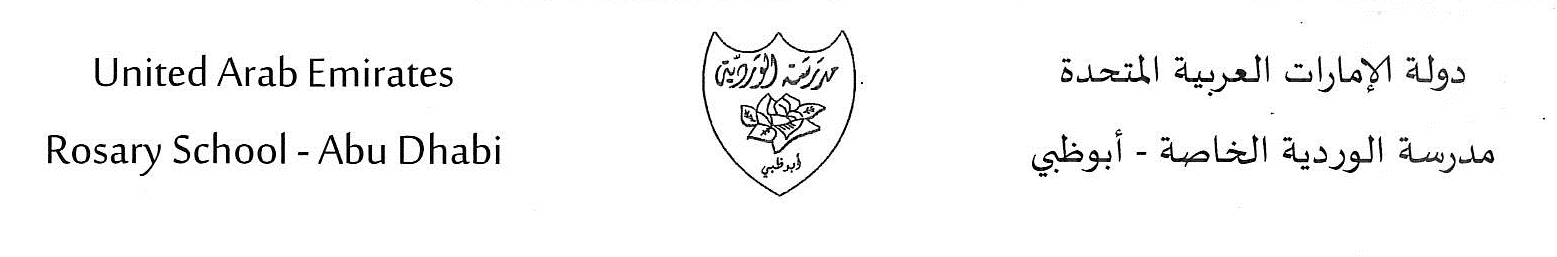 الفصل الأول للعام الدراسي 2018- 2019 الصف : الأول الأساسي.الأسبوع السابع من  14أكتوبر إلى 18أكتوبرالصف : الأول الأساسي.الأسبوع السابع من  14أكتوبر إلى 18أكتوبرالأعمال الصفية الأعمال الصفية الدرس الخامس التربية الإسلاميةالاحد: اختبار التقويم الأولالاثنين : تتمة حرف الجيم   / واجب صفحة 58- 59الثلاثاء: حرف الجيم ( واجب قراءة صفحة 54 )/ تؤجل الإملاء لوقت لاحق الاربعاء : حرف الحاء  الخميس:  حرف الجيم   اللغة العربيةقصص الطرحتمثيل الطرحجمل الطرح العدديةالرياضياتالوحدة الثالثة : النباتات تنمو وتتغير الدرس (3 ) : النباتات تعيش في أماكن كثيرة الوحدة السادسة  : الطباعة باللمس  ( الدروس 1 ، 2 ، 3 )العلوميوم الاتحاد من 65 الى ص 69 / السيخ زايد و الشيخ راشد من 70 الى 72 الدراسات الاجتماعيةDécouvrir et apprendre 6 verbes d’action.Titre : qu’est-ce qu’il fait?Livre page : 9.Livre d’activités page :   Lecture.           اللغة الفرنسيةالواجبات والتكليفات المنزلية الواجبات والتكليفات المنزلية الواجبات والتكليفات المنزلية الواجبات والتكليفات المنزلية الواجبات والتكليفات المنزلية الخميسالأربعاءالرياضيات ص 125-126الثلاثاءالاثنينالرياضيات ص 119-120الأحدالدراسات الاجتماعيةواجب ص 67الرياضياتص -113-114ملاحظات : يحل الطلاب واجبهم في مواد محددة حسب الجدول الدراسي لكل شعبة .ملاحظات : يحل الطلاب واجبهم في مواد محددة حسب الجدول الدراسي لكل شعبة .ملاحظات : يحل الطلاب واجبهم في مواد محددة حسب الجدول الدراسي لكل شعبة .ملاحظات : يحل الطلاب واجبهم في مواد محددة حسب الجدول الدراسي لكل شعبة .ملاحظات : يحل الطلاب واجبهم في مواد محددة حسب الجدول الدراسي لكل شعبة .